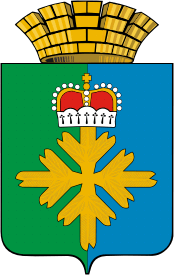 ДУМА ГОРОДСКОГО ОКРУГА ПЕЛЫМШЕСТОЙ  СОЗЫВТРЕТЬЕ ЗАСЕДАНИЕРЕШЕНИЕ от 15.12.2016 № 30/3п. ПелымОб утверждении бюджета городского округа Пелым на 2017 год На основании Бюджетного кодекса Российской Федерации, в соответствии с решением Думы городского округа Пелым от 19.06.2012 № 27/3   «Об утверждении Положения «О бюджетном процессе в городском округе Пелым», рассмотрев постановление администрации городского округа Пелым от 14.11.2016 № 429 «О Прогнозе социально-экономического развития городского округа Пелым на 2017 год и плановый период 2018–2019 годов», постановление администрации городского округа Пелым от 16.11.2016 № 434  «Об утверждении основных направлений бюджетной и налоговой политики городского округа Пелым на 2017 год», учитывая результаты публичных слушаний, отраженные в Итоговом протоколе публичных слушаний, руководствуясь Уставом городского округа Пелым, Дума городского округа ПелымРЕШИЛА:1. Установить, что:1) общий объем доходов бюджета городского округа Пелым на 2017 год составляет  – 154 369 300 рублей, в том числе объем межбюджетных трансфертов из областного бюджета – 97 816 300 рублей;2) общий объем расходов бюджета городского округа Пелым на 2017 год составляет – 157 633 300 рублей, в том числе объем расходов, осуществляемых за счет субвенций из областного бюджета – 52 987 700 рублей;3) общий объем бюджетных ассигнований, направляемых на исполнение публичных нормативных обязательств городского округа Пелым в 2017 году составляет – 10 887 685 рублей;4) размер дефицита бюджета городского округа Пелым на 2017 год составляет – 3 264 000 рублей или  9,75 процентов объема доходов (без учета безвозмездных поступлений);5) верхний предел муниципального долга городского округа Пелым по состоянию на 1 января 2018 года составляет 4 480 000 рублей, в том числе верхний предел долга по муниципальным гарантиям не предусмотрен;6) объем бюджетных ассигнований Дорожного фонда городского округа Пелым на 2017 год составляет – 2 473 000 рублей;7) размер Резервного фонда администрации городского округа Пелым не предусмотрен;8) предельный объем расходов на обслуживание муниципального долга на 2017 год составляет 5 000 рублей.2. Утвердить:1) Свод доходов местного бюджета на 2017 год (приложение № 1); 2)  Перечень главных администраторов доходов местного бюджета на 2017 год (приложение № 2);3)Ведомственную структуру расходов местного бюджета 
по главным распорядителям бюджетных средств, разделам, подразделам и (или) целевым статьям (муниципальным программам и непрограммным направлениям деятельности) группам (группам и подгруппам, элементам) видов расходов классификации расходов местного бюджета на 2017 год (приложение № 3); 4) Распределение бюджетных ассигнований по разделам, подразделам, целевым статьям (муниципальным программам и непрограммным направлениям деятельности), группам (группам и подгруппам, элементам) видов расходов и (или) по целевым статьям (муниципальным программа и непрограммным направлениям деятельности), группам (группам и подгруппам, элементам) видов расходов классификации расходов местного бюджета на 2017 год (приложение № 4); 5) Перечень главных администраторов источников финансирования дефицита местного бюджета на 2017 год (приложение № 5); 6) Источники внутреннего финансирования дефицита местного бюджета на 2017 год (приложение № 6); 7) Программу муниципальных внутренних заимствований на 2017 год (приложение № 7); 8) Распределение бюджетных ассигнований на реализацию муниципальных программ в 2017 году (приложение № 8);9) Нормативы зачисления доходов бюджета городского округа Пелым, нормативы, распределения которых не установлены Федеральными законами Российской Федерации и законами Свердловской области (приложение № 9).3. Разрешить администрации городского округа Пелым:1) принимать решения о привлечении кредитных ресурсов банков и других кредитных организаций, Министерства финансов Свердловской области в пределах утвержденной Программы внутренних заимствований городского округа Пелым на 2017 год;2) представлять в Думу городского округа Пелым отчеты об исполнении бюджета городского округа Пелым с учетом изменений, внесенных в бюджетную классификацию Российской Федерации законодательством Российской Федерации о бюджетной классификации Российской Федерации;3) в случае вступления в силу в 2017 году нормативных правовых актов Российской Федерации, которые повлекут изменения видов доходов и источников финансирования дефицита бюджета городского округа Пелым, администрирование которых осуществляется главными администраторами доходов бюджета городского округа Пелым и главными администраторами источников финансирования дефицита местного бюджета, в процессе исполнения настоящего решения использовать наименования, коды видов доходов и источников финансирования дефицита местного бюджета  с учетом указанных выше актов.4. Установить, что:1) субсидии юридическим лицам (за исключением субсидий государственным и муниципальным учреждениям), индивидуальным предпринимателям, физическим лицам - производителям товаров, работ, услуг (далее - субсидии производителям товаров, работ и услуг) предоставляются в случае, если ими соблюдены порядок и условия получения соответствующих субсидий, предусмотренные муниципальными правовыми актами администрации городского округа Пелым;2) субсидии производителям товаров, работ и услуг предоставляются главным распорядителем средств бюджета городского округа Пелым, которому предусмотрены бюджетные ассигнования на предоставление соответствующих субсидий;3) субсидии некоммерческим организациям, не являющимся государственными и муниципальными учреждениями (далее – субсидии иным некоммерческим организациям), предоставляются из бюджета городского округа Пелым в объеме, определяемом главным распорядителем средств бюджета городского округа Пелым;4)    порядок определения объема и предоставления из бюджета городского округа Пелым субсидий иным некоммерческим организациям устанавливается муниципальным правовым актом администрации городского округа Пелым;5)  использование бюджетных ассигнований, предусмотренных главным распорядителям средств бюджета городского округа Пелым в целях реализации Указа Президента Российской Федерации от 07 мая 2012 года № 597 «О мероприятиях по реализации государственной социальной политики» в части повышения уровня оплаты труда отдельных категорий работников, осуществляется в порядке, установленном муниципальными правовыми актами администрации городского округа Пелым;5. Рекомендовать главному распорядителю средств бюджета городского округа Пелым не принимать решения, приводящие к увеличению в 2017 году работников муниципальных учреждений.6. Установить, что муниципальные правовые акты органов местного самоуправления городского округа Пелым, требующие дополнительных расходов бюджета городского округа Пелым, а также сокращения его доходов, реализуются и применяются только при наличии соответствующих источников дополнительных поступлений в бюджет городского округа Пелым и (или) при сокращении расходов по отдельным статьям расходов бюджета городского округа Пелым на 2017 год, а также после внесения соответствующих изменений в настоящее решение.7. Установить, что в ходе исполнения бюджета городского округа Пелым показатели сводной бюджетной росписи могут быть изменены в соответствии с решениями руководителя финансового органа без внесения изменений в настоящее решение в случаях, предусмотренных Бюджетным кодексом Российской Федерации и положением о бюджетном процессе.8. Рекомендовать учитывать средства, полученные муниципальными автономными учреждениями от оказания платных услуг, в виде безвозмездных поступлений от физических и юридических лиц, в том числе добровольных пожертвований, а также от иной приносящей доход деятельности, на лицевых счетах, ведение которых осуществляется финансовым отделом администрации городского округа Пелым.9. Настоящее решение вступает в силу с 1 января 2017 года.10. Опубликовать настоящее решение в информационной газете «Пелымский вестник», разместить на официальном сайте городского округа Пелым в информационно – телекоммуникационной сети «Интернет». 11. Контроль исполнения настоящего решения возложить на постоянную комиссию по бюджету и экономической политике (И.Г. Шихалев).Глава городского округа Пелым                         Ш.Т. Алиев Председатель Думы городского округа Пелым С. Н. Зубков